 Как меняются предпочтения современной Интернет-аудитории Возраст Интернета насчитывает всего несколько десятков лет, однако его вторжение в жизнедеятельность человека принесло кардинальные изменения. Молниеносный обмен информацией, появление электронных денег и электронных же способов их заработка и траты, возможность общаться без границ, совершать покупки, рассчитываться, договариваться, с легкостью наполнять досуг самым желанным и интересным… Сложно даже представить, насколько такие возможности изменили наши представления о знаниях, информации, ведении деловых отношений. Однако не будем забывать, что любой инструмент, всегда требует разумного и умеренного подхода. В первую очередь это касается ведения бизнеса и устройства личной жизни.Развитие информационных технологий, темпы и направления интернетизации не могли не стать предметом повышенного внимания со стороны  Правительства страны. Для расширения применения этих технологий гражданами, учащимися, студентами, пенсионерами, бизнесом, Правительством РФ  разработана и реализуется государственная программа «Информационное общество», рассчитанная на 2011-2020 годы.На пульсе событий Мониторинг хода реализации ряда показателей этой программы, а также выполнения страной и регионами майского Указа Президента Российской Федерации «Об основных направлениях совершенствования системы государственного управления» (07.05.2012 № 601), где  обозначены цели  по этому направлению, поручено  осуществлять Росстату и его территориальным органам.В этих целях, начиная с 2014г. во всех субъектах Российской Федерации  органы статистики проводят выборочное наблюдение по вопросам использования населением информационных технологий и информационно-телекоммуникационных сетей (ИКТ). Совсем недавно в конце марта 2018г. российское общество получило итоги очередного 4-го раунда этого наблюдения.  Оно проходило в течение трех недель  в 2017г. (по  неделе  в мае, октябре и ноябре) и представляло собой   дополнительный модуль  к выборочному обследованию рабочей силы, которое  статистики проводят по адресам домохозяйств жителей страны  ежемесячно. В России участниками обследования стали 77 тыс. домохозяйств и постоянно проживающее в них население старше 15 лет, в 33 регионе - около 594-х тысяч домохозяйств, находящихся в большинстве муниципальных образований.  Процент выборки  является достаточным для разработки итогов в региональном разрезе, а для обеспечения сопоставимости с предшествующими раундами    его диапазон всегда одинаков.  Включение в опрос респондентов  в  возрасте от 15 лет и старше является нововведением этого раунда и соответствует стандартам   международной  статистической практики. Раньше в опросе участвовали  респонденты  от 15 до 72-х лет.Замер  от «А» до «Я»В результате наблюдений за 2014-2017гг. получен детализированный и разносторонний информационный ресурс, характеризующий использование информационных технологий и информационно-телекоммуникационных сетей как домашними хозяйствами, так и его членами в разрезе страны, федеральных округов и регионов. Причем, результаты увязаны с местом проживания домохозяйства (городская и сельская местность), возрастом и гендерной принадлежностью респондентов. Информация касается наличия и характеристик  выхода в сеть Интернет в домохозяйствах, использования персональных компьютеров, получения государственных и муниципальных услуг в электронной форме, использования  сети Интернет для заказов товаров и/или услуг, оценки влияния информационных технологий и информационно-телекоммуникационных сетей на жизнь человека. Правительство запланировало проведение  подобных наблюдений по 2020 год включительно.В основе всего демография…?Сравнительный анализ итогов наблюдения ИКТ за ряд лет позволяет   говорить о прогрессе в приобщении  населения  Владимирской области  к миру информационных технологий и росту популярности сети Интернет. Если в   2015г. число пользователей сетью Интернет – было на уровне 70 человек  из 100, то в 2016г. - уже 73, в 2017г. - 79. В общей численности населения   возросла  и   доля  активных пользователей сети (не реже одного раза в неделю)   с 63% в 2015г. до 73%  в 2017г.   Значительно вырос и показатель интернетизации в разрезе домохозяйств. Так, в 2014г. возможность выхода в сеть Интернет  имели - 68% домохозяйств  владимирцев  в общем объеме домохозяйств, в 2015г. - 69%, в 2016г. - 73%. В 2017г. данный показатель немного уменьшился - 72,4%.Изменение не так значительно, чтобы делать далеко идущие выводы.  Тем не менее, повод для анализа  есть и эти тренды, безусловно, станут пищей для ума экспертов, аналитиков, структур, ответственных за реализацию программы «Информационное общество». Если рассматривать тенденции в статистических показателях, среди возможных причин можно назвать негативные демографические процессы, происходящие в возрастном составе населения.  Доля владимирцев трудоспособного возраста*- самого активного и предприимчивого во всех отношениях - за 2017г.  сократилась с 54,7% до 54,4% (на 0,3 п.п.) и, наоборот, возросло число людей старше трудоспособного возраста с 28,9% до 29,1% (на 0,2 п.п.)К положительным моментам в демографии региона можно отнести рост численности молодой части населения 33 региона (от 0-15лет). Доля младше трудоспособного возраста выросла с 16,4% до 16,5% (на 0,1 п.п.). Но небольшой рост  молодежной составляющей не мог кардинально повлиять на показатель интернетизации домохозяйств, тем более, что в респонденты попали только те, кому исполнилось 15 лет. Получается, что старение населения идет более быстрыми темпами, чем  пополнение его молодой части. В целом за 2017г. число жителей  Владимирской области уменьшилось почти  на 11,3 тыс. человек.** На уровне интернетизации домохозяйств могло сказаться и падение в 2017г. реальных располагаемых доходов населения***, не позволившее, например, вовремя заменить вышедшие из строя компьютеры или мобильные телефоны, а также проблемы со зрением, осложнившие использование смартфонов особенно у пожилых жителей и др. Анализ итогов наблюдения ИКТ показывает, что число домохозяйств, имеющих выход  в сеть Интернет, уменьшилось также  во многих регионах России и  ЦФО. Отсюда и снижение средних  величин показателя. Если в 2016г. по России и по ЦФО  выход в Интернет имели - 81% и  82% домохозяйств, то в прошлом году на 4-5 п.п. меньше - 76% и 78% соответственно. Если сравнить  показатель интернетизации владимирских домохозяйств (72,4%) с соседними регионами, у нас ситуация лучше, чем, например, в  Ивановской и Ярославской областях (67% и 66%), но меньше, чем в Тульской и Воронежской областях (82% и 78% соответственно). Кстати, впереди планеты всей по этому показателю, конечно же, москвичи - интернетизация в столице на уровне 82% в  г. Москве, в Московской области - 84,5% .  Отчасти, объяснение причины снижения этого показателя по стране также может лежать в демографической плоскости. Год от года численность трудоспособных россиян снижается. Так,  за 2016г.  эта категория уменьшилась  на 0,5 млн. человек (с 84,2 до 83,7 млн.), численность же людей  пенсионного выросла на 0,7 млн. человек (с 36 до 36,7 млн.), что составляет 25%  всего населения страны).  Доля  молодого поколения (от 0-15 лет) увеличилась  на 0,5 млн. с 26,4 до 26,9 млн.Дилемма количества и качестваУровень  используемых информационных технологий – частая тема для дискуссий. В определенных ракурсах статистическое наблюдение также затронуло эти вопросы. В анкете, например, был вопрос об использовании  широкополосного доступа в Интернет. В 33 регионе ситуация по использованию этой технической  возможности несколько скромнее, чем годом ранее, хотя в течение 3-х лет (2014-2016гг.) фиксировался рост. В 2014г. широкополосным доступом пользовался 61% домохозяйств владимирцев, в 2015г. - 66%, в 2016г. - 70%, в 2017г. - 68%. По этому показателю среди субъектов ЦФО мы находимся во второй части ранжира. Самое большое распространение широкополосный  доступ  получил в Московской и Тульской области - свыше 80%. (по России показатель - 73%, по ЦФО - 74%).Возраст  населения и  Всемирная сетьПо данным обследования самыми активными пользователями сети Интернет являются молодые владимирцы в возрасте до 30 лет (около 30% всех пользователей). Но ситуация по поколениям не однородная. Доля молодежи  15-19 лет  составляет  7,5%,  20-24 лет - 9%,   25-29 лет - 13,3%.Четвертая часть пользователей  - это лица в возрасте  30-39 лет. Именно  в этой категории в группе 30-34 лет - самый высокий показатель активности - (13,6%),  на втором месте группа  25-29 лет (13,3%). Любопытно, но по России в лидерах возрастная группа 25-29 лет (14%). Видимо, это не случайно,  ведь население нашего региона более возрастное, чем в целом по стране. Владимирцы в возрасте 40-49 лет уверенно занимают пятую часть интернет-аудитории. В связи с тенденцией старения населения интересно посмотреть, насколько проявляют себя во всемирной паутине люди старшего поколения. Среди лиц возраста старше 60 лет во Владимирской области активно пользуются сетью Интернет  8,3 %, из них в возрасте 60-69 лет – около 8%, 70-79 лет - 0,4%. Популярность выхода в виртуальный мир в среде  владимирцев старшего поколения растет: в 2016г. их было почти на 2 п.п меньше (6,5% респондентов). За счет мобильной связи и интернет-технологий у пожилых появилось больше возможностей общаться с семьей, друг с другом. Усилия, предпринимаемые региональной и муниципальной властью, приносят свои плоды. В последнее время стали чаще проводиться различные акции, выставки, творческие встречи, куда приглашаются конкретно люди старшего возраста. Все больше современников постпенсионного возраста не хотят мириться с болезнями, хандрить, с грустью вспоминать ушедшую молодость и поучать младшее поколение…Для полноты картины еще несколько цифр из итогов исследования.  Владимирцев старше 80 лет среди пользователей Интернета не было. Любопытно, но такая ситуация еще только в трех субъектах ЦФО: Белгородской, Воронежской и Тульской областях.Больше всего активничает в виртуальном мире старшее поколение Смоленской - 0,7% и Тверской - 0,4% областей. По России и по ЦФО показатель - 0,2%.В этом контексте приведем слова Президента России из Послания Федеральному Собранию. Говоря об увеличивающейся продолжительности жизни россиян,  глава государства обратил внимание на повышение  качества жизни людей в зрелом возрасте, их активный образ жизни, необходимость   совершенствования возрастной медицины, направленной на работу именно с пожилыми людьми. Был назван и целевой ориентир: к концу следующего десятилетия (к 2030г.) Россия должна уверенно войти в клуб стран «80 плюс», где продолжительность жизни превышает 80 лет. Это в том числе такие страны, как Япония, Франция, Германия. Пока ожидаемая продолжительность жизни в России родившихся в 2016г.  составляет 71,9 года, в 33 регионе - 70, 3 года (женщин - 76 лет, мужчин - 64,4г.).  Как видим,  в этом направлении придется  много работать, но это того стоит. Наши старики заслужили благополучную и наполненную событиями старость. Как-то легенда американского театра Джон Барримор заметил «Человек не стар до тех пор, пока сожаление не заняло место мечтаний».    Гаджеты на все случаи жизниПервое место в ранжире популярности устройств для выхода в сеть Интернет в домашних хозяйствах ожидаемо показали мобильные телефоны или смартфоны, устройства для чтения электронных книг и т.п. - 54%, в 2016г. - 41%. Эта категория показала самый большой рост - 13 п.п. По использованию этих гаджетов мы находимся в первой пятерке по ЦФО. Самые большие показатели в г. Москве - более 71%, в Тульской – 66% и Московской области - 64%.  Самые  невысокие -  в Орловской Ярославской и Ивановской области  -  37%- 41%.  По России показатель - 56%, по ЦФО - 59% С помощью мобильных компьютеров (ноутбуков, нетбуков и др.) выходили в сеть немногим более 43% домохозяйств, в 2016г. - 39%. Настольные (стационарные) компьютеры стали менее популярны для выхода в сеть Интернет. Их  предпочитали  36%,  в 2016г. - 39%  домохозяйств. Более четверти населения для выхода в сеть включали планшетные компьютеры, в 2016г. чуть меньше - 25%. Через телевизоры (со специальным устройством) входили более 7% домохозяйств, в 2016г. - 3%.Многие из нас заходят в Интернет в буквальном смысле по ходу движения: в транспорте, в кафе, на прогулке и т.д. Это подтверждают и результаты исследования. Была получена любопытная информация по рейтингу популярности среди респондентов в возрасте 15 лет и старше, использовавших  для выхода в сеть Интернет только мобильные устройства. С большим отрывом на первом месте стоят мобильные телефоны и смартфоны через сеть сотовой связи - 59%.  На второй позиции эти же гаджеты с выходом через сети беспроводной связи (Wi-Fi) - 27%. Удельный вес остальных устройств от 5% до 9%.Однако, около 32 %  владимирцев не используют доступ к сети Интернет через мобильные устройства вне дома или работы. Это больше, чем показатель по России и ЦФО (27% и 28%).  Портал государственных услуг - успехи и проблемы освоенияВ государственную программу Российской Федерации «Информационное общество (2011-2020 гг.)» включен важный показатель «Доля граждан, использующих механизм получения государственных и муниципальных услуг в электронном виде». По этому показателю для регионов Российской Федерации установлены пороговые значения для ежегодного достижения. Для 2014г. пороговое значение составляло 35 %, для  2015г.- 40%, для  2016г. - 50%, для 2017г. - 60%, для 2018г. и последующих лет - 70%. Обследование населения по ИКТ дает возможность отследить, как выполняется этот пункт правительственной программы каждым регионом РФ. Во Владимирской области ситуация  развивается опережающими темпами:В 2014г. доля владимирцев, использовавших сеть Интернет для получения государственных и муниципальных услуг в общей численности населения региона, получившего государственные и муниципальные услуги, достигла порогового значения 2015г. – 40%,в 2015 г.  задание выполнено с превышением - 46%, в 2016 г. выполнено  и превышено пороговое значение 2017г. -  63%,в 2017г.  достигли порогового значения 2018г. и последующих лет -70% жителей области. Владимирская область вошла в пятерку лидеров по ЦФО. По России показатель - 64%, по ЦФО - 71%.Но если посмотреть на этот показатель, оттолкнувшись от общей численности населения, то рост будет скромнее - с 19% в 2015г. до 38% в 2017г.  т.е. каждый третий житель  региона  сейчас получает муниципальные и  госуслуги  через сеть Интернет.Рейтинг госуслуг,  покорившихся владимирцамСамой освоенной на портале госуслуг у владимирцев является сфера  здравоохранения и медицины. Не секрет, что речь идет, в основном, о процедуре записи на прием к врачу на портале «Регистртура-33»  – 57%  (в 2016г - 58%).  Далее по популярности:-  подача налоговых деклараций и документов на налоговые вычеты (28%);  - услуги МВД/ГИБДД (проверка наличия штрафов ГИБДД) (22%);- выдача/замена водительских прав, регистрация транспортных средств); - получение гражданства, регистрации, виз;- получение информации, связанной с  образованием. Запрос – ответ в  электронном видеПо числу зарегистрированных по портале  госуслуг (население 15-72 лет),  33 регион  показал  35%. Это значительный рывок, в 2016г. было всего 7%. По России показатель -  40%, по ЦФО - 45%.Доля «продвинутых» пользователей  в общей численности населения в возрасте 15-72 лет, имеющих личную электронную подпись, дающую возможность решать деловые вопросы полностью в электронном виде в 33-регионе также значительно выросла с  0,6% в 2016г. до 6 % . Это выше, чем в среднем по России - около 5%. По ЦФО - около 6%. Взаимодействовать со структурами на портале госуслуг можно по-разному. Ознакомление с информацией, направление запроса по  ЭП – это тоже  виды взаимодействия. Но все  же одним из ключевых показателей программы «Информационное общество», наглядно показывающим уровень компьютерной грамотности и компетентности населения является получение результата (ответа) в электронном виде (в т.ч. через личный кабинет на портале государственных и муниципальных услуг). Высокой активностью владимирцы  здесь не отличились. Полностью отказались от визита к чиновникам при решении деловых вопросов в 2017г. только 13%  от общей численности населения области, использующего сеть Интернет для получения государственных и муниципальных услуг.  Годом ранее было 10%.Меньше нас этот показатель в ЦФО имеют четыре области: Воронежская, Брянская,  Калужская, Ивановская (от 5% до 12%).Самый высокий показатель освоения навыков использования современных серверов в диапазоне 30%-32% показали Тверская,  Костромская область и   г. Москва.  В среднем по России и  ЦФО  показатель -  21% и 22%,  в 2016г. – было по 19%.  Есть куда расти57% (в 2016г. - 53%) населения Владимирской области удовлетворены качеством предоставленных государственных и муниципальных услуг в электронной форме, 41% (в 2016г.- 42%) настроены более критично, и заявили только о частичном удовлетворении их качеством. Не удовлетворенными  качеством остались 1,5% обратившихся (в 2016г. - 4,5%). С проблемами при получении государственных услуг через веб-сайты и порталы сталкивалось 38%, в 2016г. 32%. Максимальный уровень полной удовлетворенности зафиксирован в  Рязанской (91%), минимальный - в Воронежской области (32%).По России и ЦФО показатель полностью удовлетворенных - на уровне 70-71%, не удовлетворенных - 1-1,6%.Когда Интернет не в помощь?Самой распространенной причиной отказа от использования сети Интернет при  получении государственных и муниципальных услуг для  42%  владимирцев  стало  предпочтение личного визита и персональных контактов.  В 2016г.  такого алгоритма действий придерживалось в два раза больше людей - 80%. Около 32% жителей признались, что  за них эти операции  в сети сделали другие люди (в 2016г. – 11%), на  отсутствие необходимости указали  9% (7%),  на недостаточность навыков сослались % (3%), на отсутствие немедленной реакции - 8% (1%). Она для всех пропадёт до рассвета, бродя во тьме социальных сетей...Поле деятельности в сети Интернет вряд ли можно объять каким-либо исследованием. Но разработчикам анкеты все же удалось основные цели  сгруппировать. Самыми распространенными целями использования сети Интернет россияне назвали: - участие в социальных сетях 78% (в 2016г.- 76%), - скачивание фильмов, изображений, музыки, просмотр фильмов и прослушивание музыки – 53% (51%),- поиск информации о товарах и услугах - 52%  (44%).          - для телефонных звонков и видеоразговоров  - 49% (44%),- для получения знаний и справок на любую тему- 45%  (41%), - для отправки и получения почты - 44% (42%),-для поиска информации, связанной со здоровьем или услугами в области  здравоохранения - 34% (27%). - для игры в видео- или компьютерные игры/игры для мобильных телефонов или их скачивания - 31% (31%).Самый большой рост востребованности (9 п.п). показала позиция «осуществление финансовых операций»: 32% против 23% в 2016г. Любопытно, но  практически в таком же  ранжире расставили приоритеты  использования сети Интернет и жители 33региона. Онлайн-шопинг набирает оборотыГод от года онлайн-покупки у владимирцев становятся всё более  предпочтительными.  Заказы в интернет-магазинах в 2017г. практиковали  28%  жителей области (2014г. - 14%, 2015г.- 17,5%, в 2016г.- 19%), Средний показатель по России - 29% , по ЦФО - 34%.Среди владимирских почитателей онлайн-шопинга больше женщин –29%, мужчин - 27%.Всех заинтересовавшихся этой актуальной темой в развитии, приглашаем на сайт Росстата http://www.gks.ru/free_doc/new_site/business/it/fed_nabl-croc/index.html Вас ждет много интересного, например, различия в использовании информационных технологий между городской и сельской местностью, в зависимости от гендерной принадлежности и многое другое. *женщины  в возрасте  16-54 лет, мужчины  - 16-59 лет** на 1.01 2016г.  численность населения Владимирской области составляла  немногим более 1млн. 397 тыс.; на 1.01.2017г. - около 1 млн. 390 тыс. человек; на 1.01.2018г. - более 1 млн. 378 тыс. (городское – 1млн. 077 тыс., сельское – 301 тыс. человек)*** доходы за вычетом обязательных платежей, скорректированные на индекс потребительских ценКонтактная информация: Солдатова Н.М.  специалист  Владимирстатапо взаимодействию  со СМИтел. (4922 534167);  моб.  8 930 740 88 65mailto: nsoldatova@vladimirstat.ruНачальник отдела статистики труда, населения и наукиЛючина Ирина Станиславовна,тел.  (4922-53-30-69), P33_iluchina@gks.ruПри использовании материалов Территориального органа Федеральной службы государственной статистики по  Владимирской  области в официальных, учебных или научных документах, а также в средствах массовой информации ссылка на источник обязательна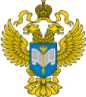 ТЕРРИТОРИАЛЬНЫЙ ОРГАН ФЕДЕРАЛЬНОЙ СЛУЖБЫ ГОСУДАРСТВЕННОЙ СТАТИСТИКИ ПО ВЛАДИМИРСКОЙ ОБЛАСТИТЕРРИТОРИАЛЬНЫЙ ОРГАН ФЕДЕРАЛЬНОЙ СЛУЖБЫ ГОСУДАРСТВЕННОЙ СТАТИСТИКИ ПО ВЛАДИМИРСКОЙ ОБЛАСТИ      18 апреля 2018 г.      18 апреля 2018 г.                                                                                Пресс-релиз